	Whitfield-Murray Historical Society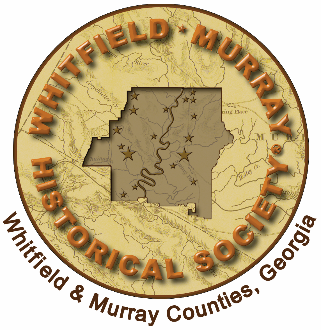 	MEMBERSHIP APPLICATION	Please check the desired level of membership and enclose a check or money order for the 	appropriate amount made payable to Whitfield-Murray Historical Society.	Mail application with payment to: WMHS, P.O. Box 6180, Dalton, GA  30722-6180.INDIVIDUAL MEMBERSHIP LEVELS	☐ Student: $10 (Please specify school and grade level) 		☐ Individual: $25	☐ Family: $50		☐ Preservationist: $100	☐ Lifetime: $1000CORPORATE MEMBERSHIP LEVELS	☐ Bronze: $250	☐ Silver: $500	☐ Gold: $1000	☐ Platinum: $1500+LEVEL BENEFITSStandard benefits: Six newsletters, free self-research, discounts for assisted research, journal, and membership cardStudent Level: Standard benefitsIndividual Level: Standard benefitsFamily Level (up to four members per family): Standard benefitsPreservationist Level: Five percent discount on meeting room rentals, five percent discount on WMHS publications, and two journals with standard benefitsLifetime Level: Ten percent discount on WMHS publications, ten percent discount on event rentals, and two journals plus standard benefitsCorporate Level: Ten percent discount on WMHS publications, ten percent discount on event rentals, and two journals plus standard benefitsIn addition to my dues, I would like to make a tax-deductible donation to the Society in the amount of: $______*For Opportunities to Volunteer, Please See Back*CONTACT INFORMATION☐ Please check box if any of your contact information has changed. NAME: 		ADDRESS: 		CITY	STATE: 		ZIP: 		 PHONE: 		EMAIL: 	☐ By checking this box you agree to let the WMHS send you email announcements and newsletters.Questions? Call 706 278-0217 or email director@whitfieldmurray.org	Whitfield-Murray Historical Society	Volunteer Information Sheet I am interested in volunteering at:____         Blunt House 	____	Special Events____         Chatsworth Depot                                                          ____	Journal____         Crown Archives                                                             ____	Genealogy____         Dug Gap Battle Park                                                      ____	Scholarships____         Hamilton House                                                             ____	Awards____         Huff House                                                                     ____	Building & Grounds____         Spring Place Methodist Church                                     ____	Fundraising____         Wright Hotel                                                                  ____	Rummage SalesI am available on these days: Additional Information: